Готовимся к ЕГЭ. Английский язык. Лексика.Для успешной сдачи экзамена необходим хороший лексический запас. Учить слова можно играя.В своей работе я попыталась составить тренировочные упражнения с использованием игровой технологии, а именно по принципу детской игры «Лото» и «Домино» Технология игрового обучения Игровое обучение (технология игрового обучения) - это такая организация учебного процесса, которая предполагает создание воспитания и обучения, как компонент педагогической культуры, где изучаются формы и методы оптимизации игровой деятельности современного поколения, средство активизации психических процессов, средство диагностики, коррекции и адаптации к жизни, исследуются социальные эмоции, сопровождающие игровой феномен.Понятие «игровые технологии» включает достаточно обширную группу приемов организации педагогического процесса в форме разных педагогических игр. В отличие от игр вообще, педагогическая игра обладает существенным признаком - четко поставленной целью обучения и соответствующим ей педагогическим результатом, которые могут быть обоснованы, выделены в явном виде и характеризуются учебно-познавательной направленностью. Игровая форма занятий создается на уроках при помощи игровых приемов и ситуаций, выступающих как средство побуждения, стимулирования к учебной деятельности. Деятельность учащихся должна быть построена на творческом использовании игры и игровых действий в учебно-воспитательном процессе с младшими школьниками, наиболее удовлетворяющей возрастные потребности данной категории учеников.        Игровая форма занятий создается на уроках при помощи игровых приемов и ситуаций, которые выступают как средство побуждения, стимулирования учащихся к учебной деятельности.          Место и роль игровой технологии в учебном процессе, сочетание элементов игры и ученья во многом зависят от понимания учителем функций и классификации педагогических игр.Game_1 “In Other Words”(играем по принципу игры «Лото»)Game_2 «Synonyms Adjectives» («Домино»)1 smart – clever    2. fair – honest   3. big – huge   4. brave – courageous    5. false – fake  6. common – usual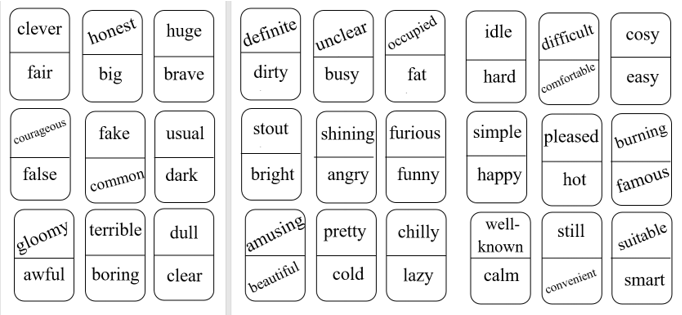 7. dark – gloomy    8. awful – terrible    9. boring – dull  10. clear – definite  11. dirty – unclear  12. busy – occupied  13. fat – stout    14. bright – shining  15. angry – furious  16. funny – amusing  17. beautiful – pretty  18. cold – chilly  19. lazy – idle    20. hard – difficult  21. comfortable – cosy  22. easy – simple   23. happy – pleased 24. hot – burning  25. famous – well-known   26. calm – still   27. convenient – suitable Game_3 «Synonyms Verbs» («Домино»)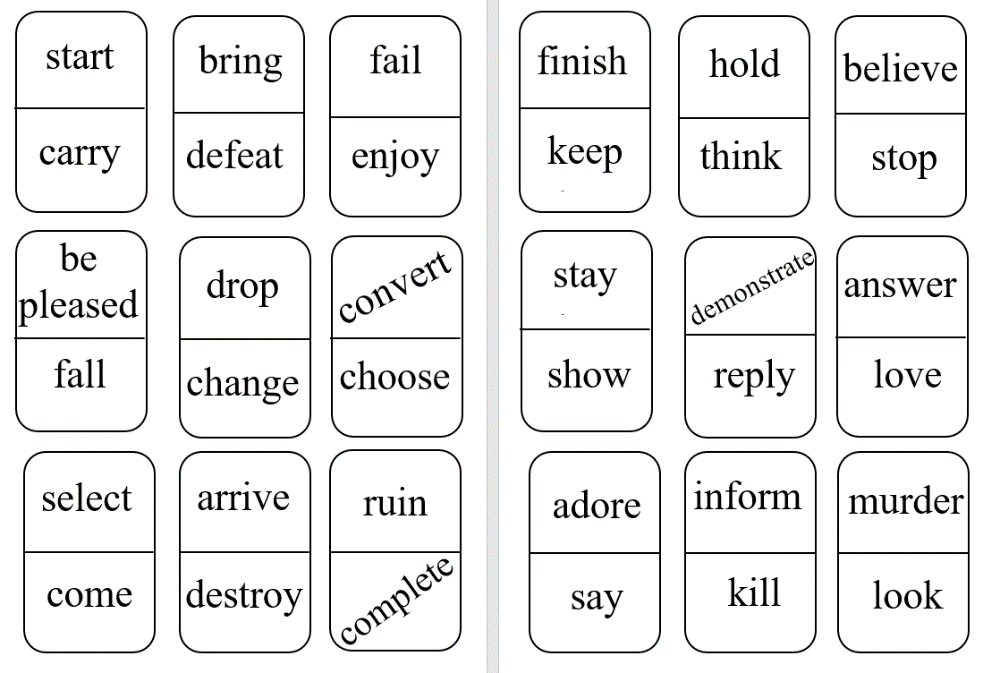  1. begin – start   2 carry – bring    3  defeat – fail  4 enjoy – be pleased  5 fall – drop 6 change – convert  7 choose – select 8 come – arrive  9 destroy – ruin  10 complete – finish  11 keep – hold 12 think – believe  13 stop – stay  14 show – demonstrate   15 reply –  answer 16 love – adore 17 say – inform  18 kill – murder   19 look – glance  20 ask – question  21 cry – shout  22 improve – better  23 help – aid 24 hurt – pain  25 encourage – support  26 find – discover   27 run – race, 28. ban – prohibit, 29 like – prefer  30 leap – jump   31. blend – mix 32. capture – seize 33. rest – relax, 34. shut – close Game_4 «Synonyms Nouns» («Домино»)1.  thought— idea,  2. ache – pain,  3. affair – case, 4. attitude – relations, 5. coast – shore, 6. box office – booking  office, 7. court – trial,  8.  habit – custom, 9. help – aid, 10. note – notice,  11. work – job, 12.  owner – landlord, 13. business – matter, 14.  end – finish, 15. excuse – apologise , 16. master – boss, 17. offer – propose, 18. fear – horror, 19. part – piece, 20. place – space, 21. location – situation, 22. plan – scheme, 23. method – way, 24. anxiety – alarm, 25. myth – legend, 26. story – narrative, 27.  grief – misfortune 28. garbage – trash, 29. stone – rock, 30. mistake – error, 31. ability – skill,  32. page – sheet, 33. winner – victor ,  34. shop – store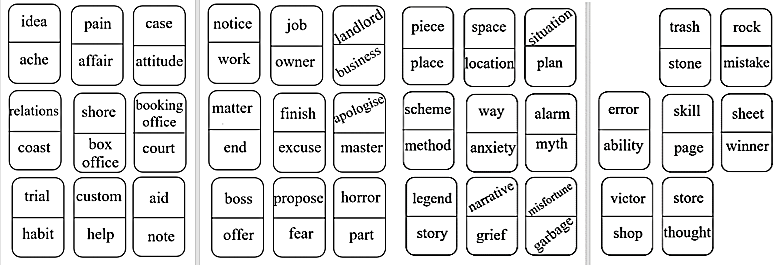 Game_5 “Antonyms”1. clean – dirty, 2. dark – light, 3.  dry – wet, 4. fat – slim, 5. hate – love, 6. finish – begin, 7. hard – soft, 8. healthy – sick, 9. strong – weak, 10. high – low, 11. tall – short, 12. cold – hot, 13. horrible – charming, 14. kind – cruel, 15. lazy – active, 16. lock – open, 17. happy –  miserable, 18. modern – old fashioned, 19. pleasant – awful, 20. push – pull, 21. polite – rude, 22. sad – glad, 23. clever – silly, 24. fast – slow, 25. wild – domestic, 26. ugly – attractive 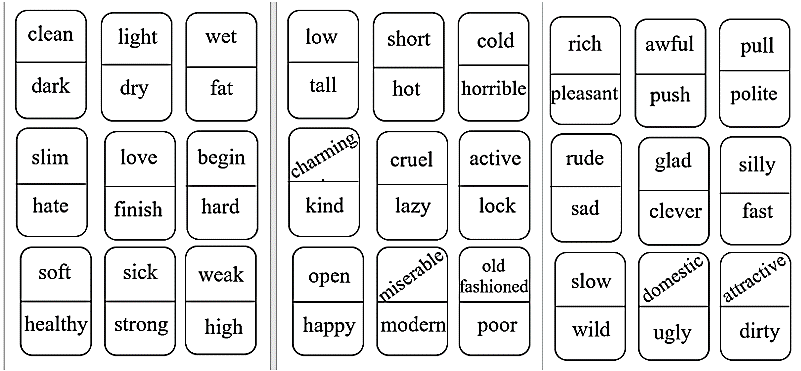 Game_6 «Match Pairs»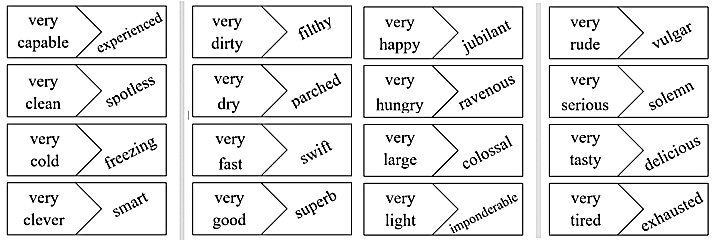 Такие игровые упражнения помогают расширить словарный запас учащихся.GOODGOODGOODexcellentsupersplendidpleasantmarvelousfinewonderfulfantasticniceBADBADBADawfulmeannaughtyterribledreadfuldefectiveunpleasantwickedrottenSADSADSADgloomyupsetdepressedmiserablecheerlessglumunhappymoodymelancholyHAPPYHAPPYHAPPYcheerfuljoyfulpleasedgladmerrysuccessfuldelightedluckyblissfulLAUGHLAUGHLAUGHgigglechortleroarchucklesnickergrintittersniggercackleBIGBIGBIGhugegreatenormousgiantgiganticsizablelargemountainoustremendousLITTLELITTLELITTLEsmallminiaturemicroscopictinypetitepunyminiweeslightSAYSAYSAYinformdeclareexplaintellreplynarratespeakwhispercommentSCAREDSCAREDSCAREDafraidfrightenedhorrifiedalarmedfearfulworriedterrifiedtroubledshockedPLACEPLACEPLACEspaceresidencelocationareapositionspotregionsitedwellingSTORYSTORYSTORYtalefablesagamythnarrativerecordlegendchroniclememoirTRUETRUETRUEaccurateexactsincererightrealloyalpropertrustygenuineBRIGHTBRIGHTBRIGHTshininggleamingsparklingbrilliantcolorfulluminousradiantvividshinyCALMCALMCALMquietpeacefulstillmildlevel-headedrestfulsilentunexcitedunruffledLOOKLOOKLOOKgazewatchviewseestaresightglancegapenoticeGOGOGOwalkpasstravelmoverunstrollfollowdrivehikeGOODGOODGOODexcellent supersplendid pleasantmarvelousfine wonderfulfantasticniceBADBADBADawfulmeannaughtyterrible dreadfuldefectiveunpleasantwickedrotten  SAD SAD SADgloomyupsetdepressedmiserablecheerlessglumunhappy moody melancholyHAPPYHAPPYHAPPYcheerfuljoyfulpleased gladmerrysuccessfuldelightedlucky blissfulBIGBIGBIGhugegreatenormousgiantgiganticsizablelargemountainoustremendousLAUGHLAUGHLAUGHgigglechortleroarchucklesnicker   grintittersnigger cackleLITTLELITTLELITTLEsmallminiaturemicroscopictinypetitepuny miniweeslightSAYSAYSAYinformdeclareexplaintellreplynarratespeakwhispercommentSCAREDSCAREDSCAREDafraidfrightenedhorrifiedalarmedfearfulworriedterrifiedtroubledshocked  PLACEPLACEPLACEspaceresidencelocationareapositionspotregionsitedwellingSTORYSTORYSTORYtalefablesagamythnarrativerecordlegendchroniclememoirTRUETRUETRUEaccurateexactsincererightrealloyalpropertrustygenuineBRIGHTBRIGHTBRIGHTshininggleamingsparklingbrilliantcolorfulluminousradiantvividshinyCALMCALMCALMquietpeacefulstillmildlevel-headedrestfulsilentunexcitedunruffledLOOKLOOKLOOKgazewatchviewseestaresightglancegapenoticeGOGOGOwalkpasstravelmoverunstroll followdrivehike